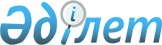 “Жалағаш ауданының аумағында стационарлық емес сауда объектілерін орналастыру орындарын бекіту туралы” Жалағаш ауданы әкімдігінің 2018 жылғы 9 қаңтардағы № 2 қаулысына өзгерістер енгізу туралыҚызылорда облысы Жалағаш ауданы әкімдігінің 2020 жылғы 5 қазандағы № 140 қаулысы. Қызылорда облысының Әділет департаментінде 2020 жылғы 5 қазанда № 7687 болып тіркелді
      “Құқықтық актілер туралы” Қазақстан Республикасының 2016 жылғы 6 сәуірдегі Заңының 50-бабының 2-тармағына сәйкеc Жалағаш ауданының әкімдігі ҚАУЛЫ ЕТЕДІ:
      1. “Жалағаш ауданының аумағында стационарлық емес сауда объектілерін орналастыру орындарын бекіту туралы” Жалағаш ауданы әкімдігінің 2018 жылғы 9 қаңтардағы № 2 қаулысына (нормативтік құқықтық актілерді мемлекеттік тіркеу тізілімінде № 6153 болып тіркелген, 2018 жылғы 1 ақпанда Қазақстан Республикасы нормативтік құқықтық актілерінің эталондық бақылау банкінде жарияланған) мынадай өзгерістер енгізілсін:
      кіріспе жаңа редакцияда жазылсын:
      “Қазақстан Республикасындағы жергілікті мемлекеттік басқару және өзін-өзі басқару туралы” Қазақстан Республикасының 2001 жылғы 23 қаңтардағы Заңының 31-бабы 1-тармағының 4-2) тармақшасына және “Ішкі сауда қағидаларын бекіту туралы” Қазақстан Республикасы Ұлттық экономика министрінің міндетін атқарушысының 2015 жылғы 27 наурыздағы № 264 бұйрығымен бекітілген Ішкі сауда қағидаларының 50-1-тармағына (нормативтік құқықтық актілерді мемлекеттік тіркеу тізілімінде №11148 болып тіркелген) сәйкес Жалағаш ауданы әкімдігі ҚАУЛЫ ЕТЕДІ:
      көрсетілген қаулының қосымшасы осы қаулының қосымшасына сәйкес жаңа редакцияда жазылсын.
      2. Осы қаулы алғашқы ресми жарияланған күнінен кейін күнтізбелік он күн өткен соң қолданысқа енгізіледі. Жалағаш ауданының аумағында стационарлық емес сауда объектілерін орналастыру орындары
					© 2012. Қазақстан Республикасы Әділет министрлігінің «Қазақстан Республикасының Заңнама және құқықтық ақпарат институты» ШЖҚ РМК
				
      Жалағаш ауданының әкімі

А. Шаменов
Жалағаш ауданы әкімдігінің2020 жылғы 5 қазаны№140 қаулысына қосымшаЖалағаш ауданы әкімдігінің 2018 жылғы 9 қаңтардағы №2 қаулысына қосымша 
№
Орналасу орны
Алатын алаңы

(шаршы метр)
Қызмет саласы
Ұсыну мерзімі
Жақын орналасқан инфрақұрылым (ұқсас тауарлар ассортименті сатылатын сауда объектілері, сондай-ақ қоғамдық тамақтану объектілері)
1
2
3
4
5
6
1
Жалағаш кенті, Абай көшесі,“Қызылорда облысының дене шынықтыру және спорт басқармасының №13 Жалағаш ауданының олимпиадалық резервтің мамандандырылған балалар-жасөспірімдер мектебі” коммуналдық мемлекеттік мекемесі ғимаратының жаны
250 шаршы метр
Азық-түлік/ азық-түлік емес тауарлар
5 жыл
“Күншығыс” дүкені
2
Жалағаш кенті, Қазыбек би көшесі, “Қаппар Ата” сауда кешені мен “Маржан-2002” жауапкершілігі шектеулі серіктестігінің автобустар тұрағы арасындағы аумақ
260 шаршы метр
Азық-түлік/ азық-түлік емес тауарлар
5 жыл
 “Жансая” дүкені
3
Жалағаш кенті, “Жалағаш аудандық мәдениет және тілдерді дамыту бөлімінің Қонысбек Қазантаев атындағы Мәдениет үйі” коммуналдық мемлекеттік қазыналық кәсіпорнының жаны
260 шаршы метр
Азық-түлік/ азық-түлік емес тауарлар
5 жыл
“Алихан” дүкені
4
Ақсу ауылы, Т.Елеусінов көшесі, “Ақбота” мейрамханасының сол жағы
30 шаршы метр
Азық-түлік/ азық-түлік емес тауарлар
5 жыл
“Алмат” дүкені
5
М.Шәменов ауылы, А.Құнанбаев көшесі, сауда дүкенінің сол жағы
50 шаршы метр
Азық-түлік/ азық-түлік емес тауарлар
5 жыл
Аралас сауда дүкені
6
Қаракеткен ауылы, Қалмахан Кәрібаев көшесі, №2 үйдің сол жағы
30 шаршы метр
Азық-түлік/ азық-түлік емес тауарлар
5 жыл
“Фариза” дүкені
7
Бұқарбай батыр ауылы, Бұқарбай батыр мен Ж.Ермағанбетов көшелерінің қиылысындағы Бұқарбай батыр атындағы мәдени тарихи мемориалдық үйінің оң жағы
10 шаршы метр
Азық-түлік/ азық-түлік емес тауарлар
5 жыл
“Сымбат” дүкені
8
Таң ауылы, Орынбай жырау көшесі, Жалағаш аудандық білім бөлімінің “№118 орта мектебі” коммуналдық мемлекеттік мекемесінің сол жағы
100 шаршы метр
Азық-түлік/ азық-түлік емес тауарлар
5 жыл
“Нұртілек” дүкені
9
Аққұм ауылы, Б.Ақдаулетов және Х.Сарбасов көшелерінің қиылысындағы “Қазпошта” АҚ Қызылорда облыстық филиалы (Аққұм ауыл пошта байланыс бөлімшесі) ғимаратының артқы жағы
12 шаршы метр
Азық-түлік/ азық-түлік емес тауарлар
5 жыл
“Жансая” дүкені
10
Еңбек ауылы, А.Құнанбаев көшесі, ауыл базарының оң жағы
100 шаршы метр
Азық-түлік/ азық-түлік емес тауарлар
5 жыл
“Асылзат” мейрамханасы
11
Есет батыр ауылы, Аламесек көшесі, “Қазақтелеком” АҚ Оңтүстік Өңірлік Телекоммуникация Дирекциясы Жалағаш желілік техникалық учаскесі мұнарасының оң жағы
50 шаршы метр
Азық-түлік/ азық-түлік емес тауарлар
5 жыл
“Ақбота” дүкені
12
Жаңадария ауылы, Абай көшесі, №13 үйдің оң жағы
40 шаршы метр
Азық-түлік/ азық-түлік емес тауарлар
5 жыл
Жеке кәсіпкер “К.Куракбаеваның” дүкені 
13
Мырзабай ахун ауылы, Мәдениет көшесі, “Қазпошта” АҚ Қызылорда облыстық филиалы (Мырзабай ахун ауыл пошта байланыс бөлімшесі) ғимаратының сол жағы
40 шаршы метр
Азық-түлік/ азық-түлік емес тауарлар
5 жыл
“Таңшолпан” дүкені
14
Мәдениет ауылы, Қалдан батыр көшесі, бұрынғы сауда қатарының оң жағы
30 шаршы метр
Азық-түлік/ азық-түлік емес тауарлар
5 жыл
“Жомарт” дүкені
15
Темірбек Жүргенов ауылы, М.Нұрылдаев көшесі, сауда орталығының алдыңғы жағы
21 шаршы метр
Азық-түлік/ азық-түлік емес тауарлар
5 жыл
“Бәйтерек” дүкені
16
Жаңаталап ауылы, П.Қарақұлұлы және Ә.Қожабаев көшелерінің қиылысындағы аялдаманың оң жағы
50 шаршы метр
Азық-түлік/ азық-түлік емес тауарлар
5 жыл
“Нұржұма” дүкені
17
Аққыр ауылы, Ы.Ақмырзаев көшесі, “Жалағаш ауданы әкімдігінің “Аққыр ауылдық округі әкімінің аппараты” коммуналдық мемлекеттік мекемесінің оңтүстік жағы
50 шаршы метр
Азық-түлік/ азық-түлік емес тауарлар
5 жыл
“Гүлдана” дүкені